Year 2022/2023 – Cycle B for Y1/2 and Y3/4.Geography Curriculum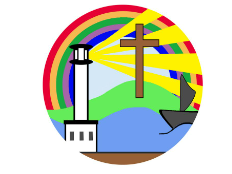 Geography CurriculumGeography CurriculumGeography CurriculumGeography CurriculumGeography CurriculumGeography CurriculumAutumn 1Autumn 2Spring 1Spring 2Summer 1Summer 2NurseryExploring the classroom environment – feeling safe and secure in the school surroundings.Exploring the classroom environment – feeling safe and secure in the school surroundings.Exploring the school and different teachers/helpers within the school. Taking ‘The Everywhere Bear’ on adventures around the school.Exploring different occupations – making sense of their own lives around them.Weather changes – looking at ice and freezingSeasonal changes – signs of springExploring the woodland and signs of new lifeExploring the school and different teachers/helpers within the school. Taking ‘The Everywhere Bear’ on adventures around the school.Exploring different occupations – making sense of their own lives around them.Weather changes – looking at ice and freezingSeasonal changes – signs of springExploring the woodland and signs of new lifeLooking at and sharing past holidays/trips with families. Share photographs with others.Mini-beast hunting Seasonal changes Litter picking – looking after our woodland environment and understanding the importance of this. Exploring the beach and the woods- natural environments.Looking at and sharing past holidays/trips with families. Share photographs with others.Mini-beast hunting Seasonal changes Litter picking – looking after our woodland environment and understanding the importance of this. Exploring the beach and the woods- natural environments.ReceptionAutumn walk – Exploring the school grounds.Using the iPad to find out information about Autumn/ the area/ habitatsAnimal habitats – forest school St Andrew’s day – Exploring the British Isle mapsWhat the ladybird heard – Directions using Beebot and drawing maps.Weather and seasons - AutumnWeather and seasons – Light and dark Weather and seasons – Temperature Autumn walk – Exploring the school grounds.Using the iPad to find out information about Autumn/ the area/ habitatsAnimal habitats – forest school St Andrew’s day – Exploring the British Isle mapsWhat the ladybird heard – Directions using Beebot and drawing maps.Weather and seasons - AutumnWeather and seasons – Light and dark Weather and seasons – Temperature Weather and seasons – winter introduction and walksGreat British Bird WatchChinese New Year – where does food come from?Researching continents using the iPadLearn about Africa/African animalsSpring walk – recognising the signs of spring.St David’s DaySt Patrick’s DayBean growth Weather and seasons – winter introduction and walksGreat British Bird WatchChinese New Year – where does food come from?Researching continents using the iPadLearn about Africa/African animalsSpring walk – recognising the signs of spring.St David’s DaySt Patrick’s DayBean growth St George’s Day, England and the traditions.Where does food come from?Earth Day – Pollination/building wormeries/naming ground materialsMinibeast hunt/naming minibeast body partsSun safetyWeather and seasonsSummer Walk – recognising the signs of summer.Exploring our local area.Sharing holidaysRecycling - Plastic pollutionSt George’s Day, England and the traditions.Where does food come from?Earth Day – Pollination/building wormeries/naming ground materialsMinibeast hunt/naming minibeast body partsSun safetyWeather and seasonsSummer Walk – recognising the signs of summer.Exploring our local area.Sharing holidaysRecycling - Plastic pollutionYear 1/2Cycle AWhy don’t penguins need to fly?Why does it matter where my food comes from?How does the Geography of Kampong Ayer compare with where I live?Year 1/2Cycle BWhat is the Geography of where I live?Why do we love to be beside the seaside?How does the weather affect our lives?Year 3/4Cycle ABeyond the Magic KingdomEarthquakesLocal AreaLocal AreaYear 3/4Cycle BWhy do so many people in the world live in megacities?How can we live more sustainably?Why are jungles so wet and deserts so dry?Year 5Silk Road/FairtradeWhy are mountains so important?Who are Britain’s National Parks for?Year 6Climate ChangeRiversRivers